Gmina i Miasto Raszków 						         Raszków, 2022-10-31Rynek 3263-440 Raszków Nr postępowania: ZP.271.21.2022.1SPECYFIKACJA WARUNKÓW ZAMÓWIENIAZaprasza do złożenia oferty w trybie art. 275 pkt 1 trybie podstawowym bez negocjacji o wartości zamówienia nieprzekraczającej progów unijnych o jakich stanowi art. 3 ustawy z 11 września 2019 r. - Prawo zamówień publicznych (Dz. U. z 2022 r. poz. 1710 z późn. zm.) – dalej ustawy PZP na roboty budowlane pn.„Przebudowa pomieszczeń sali w m. Grudzielec” Przedmiotowe postępowanie prowadzone jest przy użyciu środków komunikacji elektronicznej. Składanie ofert następuje za pośrednictwem platformy zakupowej dostępnej pod adresem internetowym: https://platformazakupowa.pl/pn/raszkow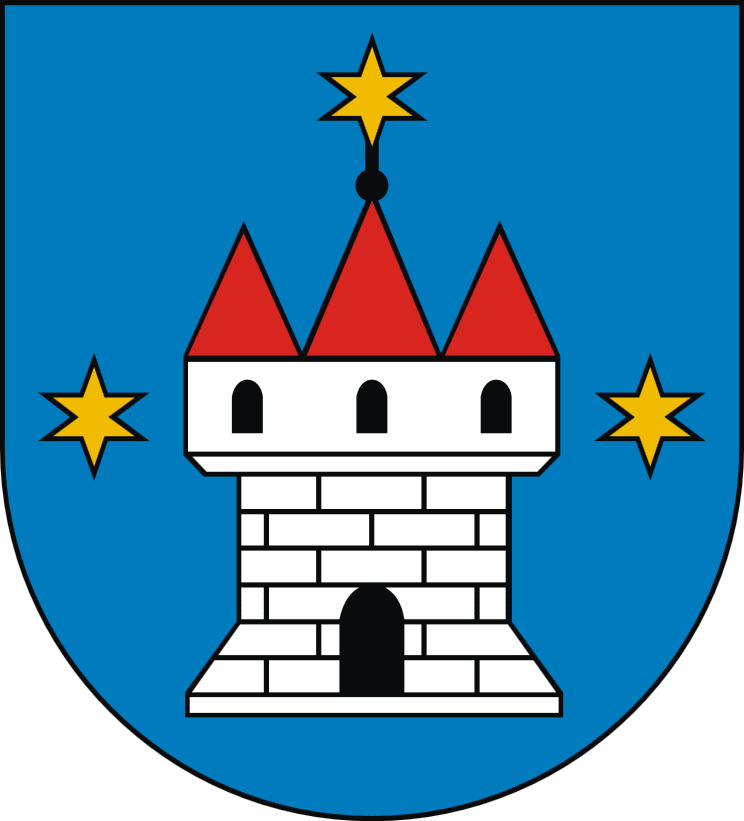                                                                                                 Zatwierdzono w dniu:                                                                                                 2022-10-31Jacek Bartczak Burmistrz Gminy i Miasta Raszków SPIS TREŚCII. Nazwa oraz adres ZamawiającegoGmina i Miasto Raszkówul. Rynek 3263-440 Raszków Tel. 62 734-35-10 Faks: 62 735 06 65NIP: 622-269-55-43  REGON: 250855305 Godziny pracy Zamawiającego: 8:00- 16:00 Uwaga! W przypadku gdy wniosek o wgląd w protokół, o którym mowa w art. 74 ust. 1 ustawy PZP wpłynie po godzinach pracy Zamawiającego, odpowiedź zostanie udzielona dnia następnego (roboczego).Uwaga! Zamawiający przypomina, że w toku postępowania zgodnie z art. 61 ust. 2 ustawy PZP komunikacja ustna dopuszczalna jest jedynie w toku negocjacji lub dialogu oraz w odniesieniu do informacji, które nie są istotne. Zasady dotyczące sposobu komunikowania się zostały przez Zamawiającego umieszczone w rozdziale XIII II. Ochrona danych osobowychZgodnie z art. 13 ust. 1 i 2 rozporządzenia Parlamentu Europejskiego i Rady (UE) 2016/679 z dnia 27 kwietnia 2016 r. w sprawie ochrony osób fizycznych w związku z przetwarzaniem danych osobowych i w sprawie swobodnego przepływu takich danych oraz uchylenia dyrektywy 95/46/WE (ogólne rozporządzenie o danych) (Dz. U. UE L119 z dnia 4 maja 2016 r., str. 1; zwanym dalej „RODO”) informujemy, że:administratorem Pani/Pana danych osobowych jest Gmina i Miasto Raszków, ul. Rynek 32, 63-440 Raszków administrator wyznaczył Inspektora Danych Osobowych, Panią Ewę Galińską z którym można się kontaktować pod adresem e-mail: inspektor@osdidk.pl tel. 531-641-425Pani/Pana dane osobowe przetwarzane będą na podstawie art. 6 ust. 1 lit. c RODO w celu związanym z przedmiotowym postępowaniem o udzielenie zamówienia publicznego, pn.: „Przebudowa pomieszczeń sali w m. Grudzielec” w trybie podstawowym bez negocjacji. odbiorcami Pani/Pana danych osobowych będą osoby lub podmioty, którym udostępniona zostanie dokumentacja postępowania w oparciu o art. 74 ustawy PZPPani/Pana dane osobowe będą przechowywane, zgodnie z art. 78 ust. 1 PZP przez okres 4 lat od dnia zakończenia postępowania o udzielenie zamówienia, a jeżeli czas trwania umowy przekracza 4 lata, okres przechowywania obejmuje cały czas trwania umowy;obowiązek podania przez Panią/Pana danych osobowych bezpośrednio Pani/Pana dotyczących jest wymogiem ustawowym określonym w przepisach ustawy PZP, związanym z udziałem w postępowaniu o udzielenie zamówienia publicznego.w odniesieniu do Pani/Pana danych osobowych decyzje nie będą podejmowane w sposób zautomatyzowany, stosownie do art. 22 RODO.posiada Pani/Pan:na podstawie art. 15 RODO prawo dostępu do danych osobowych Pani/Pana dotyczących (w przypadku, gdy skorzystanie z tego prawa wymagałoby po stronie administratora niewspółmiernie dużego wysiłku może zostać Pani/Pan zobowiązana do wskazania dodatkowych informacji mających na celu sprecyzowanie żądania, w szczególności podania nazwy lub daty postępowania o udzielenie zamówienia publicznego lub konkursu albo sprecyzowanie nazwy lub daty zakończonego postępowania o udzielenie zamówienia);na podstawie art. 16 RODO prawo do sprostowania Pani/Pana danych osobowych (skorzystanie z prawa do sprostowania nie może skutkować zmianą wyniku postępowania o udzielenie zamówienia publicznego ani zmianą postanowień umowy w zakresie niezgodnym z ustawą PZP oraz nie może naruszać integralności protokołu oraz jego załączników);na podstawie art. 18 RODO prawo żądania od administratora ograniczenia przetwarzania danych osobowych z zastrzeżeniem okresu trwania postępowania o udzielenie zamówienia publicznego lub konkursu oraz przypadków, o których mowa w art. 18 ust. 2 RODO (prawo do ograniczenia przetwarzania nie ma zastosowania w odniesieniu do przechowywania, w celu zapewnienia korzystania ze środków ochrony prawnej lub w celu ochrony praw innej osoby fizycznej lub prawnej, lub z uwagi na ważne względy interesu publicznego Unii Europejskiej lub państwa członkowskiego);prawo do wniesienia skargi do Prezesa Urzędu Ochrony Danych Osobowych, gdy uzna Pani/Pan, że przetwarzanie danych osobowych Pani/Pana dotyczących narusza przepisy RODO; nie przysługuje Pani/Panu:w związku z art. 17 ust. 3 lit. b, d lub e RODO prawo do usunięcia danych osobowych;prawo do przenoszenia danych osobowych, o którym mowa w art. 20 RODO;na podstawie art. 21 RODO prawo sprzeciwu, wobec przetwarzania danych osobowych, gdyż podstawą prawną przetwarzania Pani/Pana danych osobowych jest art. 6 ust. 1 lit. c RODO; przysługuje Pani/Panu prawo wniesienia skargi do organu nadzorczego na niezgodne z RODO przetwarzanie Pani/Pana danych osobowych przez administratora. Organem właściwym dla przedmiotowej skargi jest Urząd Ochrony Danych Osobowych, ul. Stawki 2, 00-193 Warszawa.III. Tryb udzielania zamówieniaNiniejsze postępowanie prowadzone jest w trybie podstawowym bez negocjacji o jakim stanowi art. 275 pkt 1 PZP oraz niniejszej Specyfikacji Warunków Zamówienia, zwaną dalej „SWZ”. Zamawiający nie przewiduje prowadzenia negocjacji. Szacunkowa wartość przedmiotowego zamówienia nie przekracza progów unijnych o jakich mowa w art. 3 ustawy PZP.  Zamawiający nie przewiduje aukcji elektronicznej.Zamawiający nie przewiduje złożenia oferty w postaci katalogów elektronicznych.Zamawiający nie prowadzi postępowania w celu zawarcia umowy ramowej.Zamawiający nie zastrzega możliwości ubiegania się o udzielenie zamówienia wyłącznie przez Wykonawców, o których mowa w art. 94 PZP Zamawiający określa następujące wymagania zatrudnienia przez Wykonawcę lub Podwykonawcę osób wykonujących wskazane przez Zamawiającego czynności w zakresie realizacji zamówienia na podstawie umowy o pracę:Zamawiający stosownie do art. 95 ustawy Prawo zamówień publicznych, wymaga zatrudnienia przez wykonawcę lub podwykonawcę na podstawie umowy o pracę osób wykonujących czynności w zakresie realizacji zamówienia, których wykonanie zawiera cechy stosunku pracy określone w art., 22  § 1 ustawy z dnia 26 czerwca 1974 – Kodeks pracy. Rodzaj czynności niezbędnych do realizacji zmówienia, których dotyczą wymagania zatrudnienia na podstawie stosunku pracy przez wykonawcę lub podwykonawcę osób wykonujących czynności w trakcie realizacji zamówienia:  Pracownicy fizyczni wykonujący roboty budowlane, obejmujące cały zakres rzeczowy robót budowlanych opisanych w projekcie, SST i kosztorysie ofertowym, których wykonanie zawiera cechy stosunku pracy określone w art. 22 § 1 ustawy z dnia 26 czerwca 1974 – Kodeks pracy. Wymóg zatrudnienia, o którym mowa w pkt 8 nie dotyczy osób pełniących samodzielne funkcje techniczne w budownictwie lub osób posiadających uprawnienia wydane na podstawie innych przepisów, które upoważniają do samodzielnego wykonywania prac bez nadzoru, w tym kierownika budowy, kierowników robót, geodety. Sposób weryfikacji tych osób: Zamawiający wymaga, aby Wykonawca przedłożył oświadczenie, iż osoby skierowane do realizacji zamówienia, o których mowa powyżej, są zatrudnione na podstawie stosunku pracy. Oświadczenie powinno być złożone najpóźniej w terminie 7 dni od dnia podpisania umowy i powinno zawierać co najmniej następujące dane: imię i nazwisko, okres zatrudnienia, stanowisko, zakres czynności dla każdej osoby skierowanej do realizacji zamówienia. Zamawiający na każdym etapie realizacji zamówienia może żądać kopii umów o pracę i/lub innych dokumentów, z których jednoznacznie będzie wynikać, iż skierowane do realizacji zamówienia osoby są zatrudnione na podstawie stosunku pracy. W tym celu Wykonawca zobowiązany jest do uzyskania od pracowników zgody na przetwarzanie danych osobowych zgodnie z przepisami o ochronie danych osobowych. Uprawnienia Zamawiającego w zakresie kontroli spełnienia przez Wykonawcę wymagań związanych z zatrudnieniem tych osób oraz sankcji z tytułu niespełnienia tych wymagań:Nieprzedłożenie przez Wykonawcę kopii umów zawartych przez Wykonawcę z pracownikami wykonującymi czynności, o których mowa powyżej w terminie wskazanym przez Zamawiającego, będzie traktowane jako niewypełnienie obowiązku zatrudnienia pracowników na podstawie stosunku pracy oraz skutkować będzie naliczeniem kar umownych w wysokości określonej w załączonym do SWZ wzorze umowy, a także zawiadomieniem Państwowej Inspekcji Pracy o podejrzeniu zastąpienia umowy o pracę z osobami wykonującymi pracę na warunkach określonych w art. 22 § 1 ustawy Kodeks pracy, umową cywilnoprawną. Powyższy wymóg dotyczy również Podwykonawców wykonujących wskazane prace. Zamawiający nie określa dodatkowych wymagań związanych z zatrudnianiem osób, o których mowa w art. 96 ust. 2 pkt 2 PZP IV. Opis przedmiotu zamówieniaPrzedmiotem zamówienia jest „Przebudowa pomieszczeń sali w m. Grudzielec”  Część dobudowaną do już istniejącego będzie stanowić szatnia i toalety, taras zadaszony. Rozbudowę planuje się we wschodniej elewacji budynku, tuż przy wejściu głównym. Budynek będzie składać się z zaplecza socjalnego, z kuchnią, toaletą oraz pomieszczeniem socjalnym – który posiada osobne wejście oraz funkcję reprezentatywną czyli sala główna z holem wejściowym. Elewacje budynku wzbogacono o pionowe okna. Szczegółowy zakres i rodzaj prac przewidzianych do wykonania w ramach przedmiotu zamówienia przedstawiony został w:a) dokumentacji projektowejb) przedmiarach robót (przedmiary robót stanowią element pomocniczy do przygotowania oferty) c) specyfikacjach technicznych wykonania robót UWAGA Dokumentacja projektowa może wskazywać dla niektórych materiałów i urządzeń znaki towarowe lub pochodzenie. Zamawiający zgodnie z art. 99 ust. 5 Prawo zamówień publicznych dopuszcza składanie ofert równoważnych, a wszelkie towary określone w dokumentacji, pochodzące od konkretnych producentów, określają minimalne parametry jakościowe i cechy użytkowe, jakimi muszą odpowiadać towary, aby spełnić wymagania stawiane przez Zamawiającego. Poprzez zapis dot. minimalnych parametrów jakościowych wymagań Zamawiający rozumie wymagania towarów zawarte w ogólnie dostępnych źródłach, katalogach, stronach internetowych producentów. Operowanie przykładowymi nazwami producenta, ma jedynie na celu doprecyzowanie poziomu oczekiwań Zamawiającego w stosunku do określonego rozwiązania. Zamawiający przy opisie przedmiotu zamówienia wskazuje oznaczenie konkretnego producenta (dostawcy) lub konkretny produkt, dopuszcza jednocześnie produkty równoważne o parametrach jakościowych i cechach użytkowych , co najmniej na poziomie parametrów wskazanego produktu, uznając tym samym każdy produkt o wskazanych parametrach lub lepszych. Posługiwanie się nazwami producentów/ produktów ma wyłącznie charakter przykładowy. Zamawiający zgodnie z art. 101 ust. 4 ustawy Prawo zamówień publicznych dopuszcza zastosowanie przez Wykonawców rozwiązań równoważnych w stosunku do rozwiązań opisanych w niniejszej SWZ. Wykonawca, który w ofercie powoła się na zastosowanie rozwiązań równoważnych opisywanych w SWZ, jest obowiązany wykazać, że oferowane przez niego roboty budowlane spełniają wymagania określone przez Zamawiającego. Zamawiający dopuszcza składanie ofert równoważnych. 3.      Wspólny Słownik Zamówień CPV:45000000-7 Roboty budowlane 45212300-9 Roboty budowlane w zakresie budowy artystycznych i kulturalnych obiektów budowlanych 45111200-0 Roboty w zakresie przygotowania terenu pod budowę i roboty ziemne 45111291-4 Roboty w zakresie zagospodarowania terenu 45223500-1 Konstrukcja z betonu zbrojnego45262500-6 Roboty murarskie i murowe 45261100-5 Wykonywanie konstrukcji dachowych 45443000-4 Roboty elewacyjne 45430000-0 Pokrywanie podłóg i ścian 45400000-1 Roboty wykończeniowe w zakresie obiektów budowlanych 45310000-3 Roboty instalacyjne elektryczne 45330000-9 Roboty instalacyjne wodno-kanalizacyjne i sanitarne 4. Zamawiający nie dokonuje podziału na części i tym samym nie dopuszcza składania ofert częściowych. Oferty nie zawierające pełnego zakresu przedmiotu zamówienia zostaną odrzucone. Powody niedokonania podziału zamówienia na części: Zamawiający odstąpił od podziału zamówienia na części z uwagi na fakt, że mogłoby to skutkować nadmiernymi kosztami wykonania zamówienia, ponadto potrzeba skoordynowania działań różnych wykonawców realizujących poszczególne części zamówienia mogłaby poważnie zagrozić właściwemu wykonaniu zamówienia.Niepodzielenie zamówienia na części nie naruszy zasady uczciwej konkurencji i nie spowoduje ograniczenia możliwości ubiegania się o zamówienie mniejszym podmiotom. Wykonawcy należący do MŚP ne nędą mieli trudności z jego całościowym wykonaniem, gdyż zakres zamówienia nie jest duży. 5. Zamawiający nie dopuszcza składania ofert wariantowych oraz w postaci katalogów elektronicznych.6. Zamawiający nie przewiduje udzielania zamówień, o których mowa w art. 214 ust. 1 pkt 7 7. Obowiązującym wynagrodzeniem dla Wykonawcy będzie wynagrodzenie ryczałtowe  na podstawie art. 632 KC. 8. Obowiązki wykonawcy i informacje dodatkowe:a) Wykonawca odpowiedzialny jest za powstałe w toku własnych prac odpady oraz za właściwy sposób postępowania z nimi, zgodnie z przepisami ustawy z dnia 14 grudnia 2012r. o odpadach  (Dz. U. z 2021 r. poz. 779 ze zm.) oraz ustawy z dnia 13 września 1996r. o utrzymaniu czystości i porządku w gminach (Dz. U. z 2021r. poz. 888.). Wywóz odpadów budowlanych odbywa się na koszt Wykonawcy.  V. Wizja lokalnaZamawiający nie przewiduje obowiązkowego odbycia przez Wykonawcę wizji lokalnej. Wizja lokalna jest fakultatywna. W przypadku chęci uczestnictwa przez Wykonawcę w wizji lokalnej, Zamawiający prosi o kontakt na adres milowy: kancelaria@raszkow.pl celem uzgodnienia terminu i godziny odbycia wizji.VI. PodwykonawstwoWykonawca może powierzyć wykonanie części zamówienia podwykonawcy (podwykonawcom). Zamawiający nie zastrzega obowiązku osobistego wykonania przez Wykonawcę kluczowych części zamówienia.Zamawiający wymaga, aby w przypadku powierzenia części zamówienia podwykonawcom, Wykonawca wskazał w ofercie części zamówienia, których wykonanie zamierza powierzyć podwykonawcom oraz podał (o ile są mu wiadome na tym etapie) nazwy (firmy) tych podwykonawców. Wykonawca jest obowiązany zawiadomić Zamawiającego o wszelkich zmianach w odniesieniu do informacji, o których mowa wyżej, w trakcie realizacji zamówienia, a także przekazać wymagane informacje na temat nowych Podwykonawców, którym w późniejszym okresie zamierza powierzyć realizację zamówienia. Zamawiający wymaga, aby Podwykonawcy, którzy będą brać udział w wykonywaniu zamówienia nie podlegali wykluczeniu w zakresie okoliczności wskazanych w art. 7 ust. 1 ustawy z dnia 13 kwietnia 2022r. o szczególnych rozwiązaniach w zakresie przeciwdziałania agresji na Ukrainę oraz służących ochronie bezpieczeństwa narodowego, na czas trwania tych okoliczności. VII. Termin wykonania zamówieniaZamówienie musi zostać zrealizowane w terminie: 8 miesięcy od podpisania umowy. Szczegółowe zagadnienia dotyczące terminu realizacji umowy uregulowane są w projekcie umowy stanowiącej załącznik nr 7 do SWZ.VIII. Warunki udziału w postępowaniu1. O udzielenie zamówienia mogą ubiegać się Wykonawcy, którzy nie podlegają wykluczeniu na zasadach określonych w Rozdziale IX SWZ, oraz spełniają określone przez Zamawiającego warunki udziału w postępowaniu.2. O udzielenie zamówienia mogą ubiegać się Wykonawcy, którzy spełniają warunki dotyczące:zdolności do występowania w obrocie gospodarczym:Zamawiający nie stawia warunku w powyższym zakresie. uprawnień do prowadzenia określonej działalności gospodarczej lub zawodowej, o ile wynika to z odrębnych przepisów:               Zamawiający nie stawia warunku w powyższym zakresie. sytuacji ekonomicznej lub finansowej:    Zamawiający nie stawia warunku w powyższym zakresie. zdolności technicznej lub zawodowej:dotyczącej Wykonawcy: Warunek zostanie spełniony jeśli wykonawca wykaże, że posiada doświadczenie nabyte poprzez realizację robót budowlanych, odpowiadających swoim rodzajem robocie budowlanej objętej przedmiotem zamówienia publicznego, przez co Zamawiający rozumie wykonanie w okresie 5 lat przed upływem terminu składania ofert, a jeżeli okres prowadzenia działalności jest krótszy – w tym okresie: 1 robotę budowlaną o wartości brutto nie mniejszej niż 500 000,00 zł. polegającą na budowie lub przebudowie lub rozbudowie budynku wraz z podaniem ich rodzaju, wartości daty i miejsca wykonania oraz podmiotów na rzecz, których roboty te zostały wykonane oraz załączeniem dowodów określających, czy te roboty budowlane  zostały wykonane należycie, przy czym dowodami o których mowa, są referencje bądź inne dokumenty sporządzone przez podmiot na rzecz, którego roboty budowlane zostały wykonane, a jeżeli wykonawca z przyczyn niezależnych od niego nie jest w stanie uzyskać tych dokumentów – inne odpowiednie dokumenty. Zamawiający wymaga aby przy wykazywaniu przez wykonawcę spełniania warunków udziału w postępowaniu w przypadku wspólnego ubiegania się o udzielenie zamówienia albo na zasadach określonych w artykule 118 ustawy Pzp, warunki określone w niniejszym pkt były spełnione samodzielnie przez jednego wykonawcę. Powyższe oznacza, że w przypadku wykazania doświadczenia zakazuje się łączenia zamówień przez dwa lub więcej podmioty. Ponadto wykonawca, będąc członkiem konsorcjum w uprzednio wykonanym zamówieniu, może posłużyć się nabytym doświadczeniem tylko i wyłącznie w przypadkach, kiedy dane roboty wykonał osobiście. Istotna jest jedynie część faktycznie przez niego zrealizowana. W przypadku gdy rozliczenie pomiędzy Wykonawcą/podmiotem, a Zamawiającym/odbiorcą za wykonane zamówienie zostało dokonane w innej walucie niż w złotych polskich, Zamawiający dokona przeliczenia wartości wykonanych zamówień w innej walucie na złote polskie – na podstawie średniego kursu złotego w stosunku do walut obcych określonego w Tabeli Kursów Narodowego Banku Polskiego na dzień publikacji Ogłoszenia o zamówieniu w Biuletynie Zamówień Publicznych.dotyczącej osób: warunek zostanie spełniony jeśli wykonawca wykaże, że dysponuje lub będzie dysponował osobami skierowanymi przez wykonawcę do realizacji zamówienia publicznego, posiadającymi uprawnienia do kierowania robotami budowlanymi według obecnych przepisów Prawa Budowalnego lub odpowiadające im uprawnienia uzyskane według wcześniej obowiązujących przepisów Prawa Budowlanego, które zgodnie z przepisami pozwolą na zrealizowanie przedmiotowego zadania w specjalności: 1 osobą, która będzie pełniła funkcję kierownika budowy przy realizacji zamówienia z uprawnieniami budowlanymi do kierowania robotami budowlanymi w specjalności konstrukcyjno – budowlanej bez ograniczeń 1 osobą, która pełnić będzie funkcję kierownika robót w specjalności instalacyjnej w zakresie instalacji i urządzeń cieplnych, wentylacyjnych, gazowych, wodociągowych i kanalizacyjnych. 1 osobę, która pełnić będzie funkcję kierownika robót w specjalności instalacyjnej w zakresie instalacji i urządzeń elektrycznych i elektroenergetycznych. Zamawiający określając wymogi dla potencjału kadrowego w zakresie posiadanych uprawnień budowlanych, dopuszcza odpowiadające im uprawnienia budowlane, które zostały wydane na podstawie wcześniej obowiązujących przepisów oraz odpowiadające im uprawnienia wydane obywatelom państw Europejskiego Obszaru Gospodarczego oraz Konfederacji Szwajcarskiej, z zastrzeżeniem art. 12a oraz innych przepisów ustawy z dnia 7 lipca 1994 roku Prawo Budowlane (oraz ustawy z dnia 22 lipca 2015 roku o zasadach uznawania kwalifikacji zawodowych nabytych w państwach członkowskich Unii Europejskiej (Dz.U. z 2020 r. poz. 220 ze zm.).W odniesieniu do warunków dotyczących wykształcenia, kwalifikacji zawodowych lub doświadczenia wykonawcy wspólnie ubiegający się o udzielenie zamówienia mogą polegać na zdolnościach tych z wykonawców, którzy wykonają roboty budowlane, do realizacji których te zdolności są wymagane. IX. Podstawy wykluczenia z postępowaniaZ postępowania o udzielenie zamówienia wyklucza się Wykonawców, w stosunku do których zachodzi którakolwiek z okoliczności wskazanych:w art. 108 Pzp.w art. 7 ust.1 ustawy z dnia 13 kwietnia 2022r. o szczególnych rozwiązaniach w zakresie przeciwdziałania wspieraniu agresji na Ukrainę oraz służących ochronie bezpieczeństwa narodowego. (Dz.U. poz. 835)  - przesłanka obligatoryjna. 1) wykonawcę oraz uczestnika konkursu wymienionego w wykazach określonych w rozporządzeniu 765/2006 i rozporządzeniu 269/2014 albo wpisanego na listę na podstawie decyzji w sprawie wpisu na listę rozstrzygającej o zastosowaniu środka, o którym mowa w art.1 pkt 3;2) wykonawcę oraz uczestnika konkursu, którego beneficjentem rzeczywistym w rozumieniu ustawy z dnia 1 marca 2018 r. o przeciwdziałaniu praniu pieniędzy oraz finansowaniu terroryzmu (Dz. U. z 2022 r. poz. 593 i 655) jest osoba wymieniona w wykazach określonych w rozporządzeniu 765/2006 i rozporządzeniu 269/2014 albo wpisana na listę lub będąca takim beneficjentem rzeczywistym od dnia 24 lutego 2022 r., o ile została wpisana na listę na podstawie decyzji w sprawie wpisu na listę rozstrzygającej o zastosowaniu środka, o którym mowa w art. 1 pkt 3;3) wykonawcę oraz uczestnika konkursu, którego jednostką dominującą w rozumieniu art. 3 ust. 1 pkt 37 ustawy z dnia 29 września 1994 r. o rachunkowości (Dz. U. z 2021 r. poz.217, 2105 i 2106) jest podmiot wymieniony w wykazach określonych w rozporządzeniu 765/2006 i rozporządzeniu 269/2014 albo wpisany na listę lub będący taką jednostką dominującą od dnia 24 lutego 2022 r., o ile został wpisany na listę na podstawie decyzji w sprawie wpisu na listę rozstrzygającej o zastosowaniu środka, o którym mowa w art. 1 pkt 3.”w art. 109 ust. 1pkt. 4 Pzp. tj.:w stosunku do którego otwarto likwidację, ogłoszono upadłość, którego aktywami zarządza likwidator lub sąd, zawarł układ z wierzycielami, którego działalność gospodarcza jest zawieszona albo znajduje się on w innej tego rodzaju sytuacji wynikającej z podobnej procedury przewidzianej w przepisach miejsca wszczęcia tej procedury;Wykluczenie Wykonawcy następuje zgodnie z art. 111 ustawy PZP Wykonawca nie podlega wykluczeniu w okolicznościach określonych w art., 108 ust. 1 pkt. 1,2,5  lub art. 109 ust. 1 pkt. 2-5 i 7-10 ustawy Pzp, jeżeli udowodni Zamawiającemu, że spełnił łącznie przesłanki określone w art., 110 ust. 2 ustawy Pzp. Zamawiający oceni, czy podjęte przez Wykonawcę czynności są wystarczające do wykazania jego rzetelności, uwzględniając wagę i szczególne okoliczności czynu Wykonawcy, a jeżeli uzna, że nie są wystarczające, wykluczy Wykonawcę. Zamawiający może wykluczyć Wykonawcę na każdym etapie postępowania, ofertę Wykonawcy wykluczonego uznaje się za odrzuconą. X. Podmiotowe środki dowodowe. Oświadczenia i dokumenty, jakie zobowiązani są dostarczyć Wykonawcy w celu potwierdzenia spełniania warunków udziału w postępowaniu oraz wykazania braku podstaw wykluczenia.1. Do oferty Wykonawca zobowiązany jest dołączyć aktualne na dzień składania ofert oświadczenie o spełnieniu warunków udziału w postępowaniu oraz braku podstaw do wykluczenia z postępowania – zgodnie z Załącznikiem nr 2 do SWZ. 2. Informacje zawarte w oświadczeniu, o którym mowa w ust 1 stanowią wstępne potwierdzenie, że Wykonawca nie podlega wykluczeniu oraz spełnia warunki udziału w postępowaniu.3.Zamawiający przed wyborem najkorzystniejszej oferty wezwie Wykonawcę, którego oferta została najwyżej oceniona, do złożenia w wyznaczonym terminie, nie krótszym niż 5 dni, aktualnych na dzień złożenia, następujących podmiotowych środków dowodowych.  4. W celu potwierdzenia spełnienia przez Wykonawcę warunków udziału w postępowaniu:	wykaz robót budowlanych wykonanych nie wcześniej niż w okresie ostatnich 5 lat, a jeżeli okres prowadzenia działalności jest krótszy – w tym okresie, porównywalnych z robotami budowlanymi stanowiącymi przedmiot zamówienia, wraz z podaniem ich rodzaju, wartości, daty, miejsca wykonania i podmiotów, na rzecz których roboty te zostały wykonane, oraz załączeniem dowodów określających czy te roboty budowlane zostały wykonane należycie, w szczególności informacji o tym czy roboty zostały wykonane zgodnie z przepisami prawa budowlanego i prawidłowo ukończone, przy czym dowodami, o których mowa, są referencje bądź inne dokumenty sporządzone przez podmiot, na rzecz którego roboty budowlane były wykonywane, a jeżeli z uzasadnionej przyczyny o obiektywnym charakterze Wykonawca nie jest w stanie uzyskać tych dokumentów – inne odpowiednie dokumenty - załącznik nr 4 do SWZ;wykaz osób, skierowanych przez wykonawcę do realizacji zamówienia publicznego, w szczególności odpowiedzialnych za świadczenie usług, kontrolę jakości lub kierowanie robotami budowlanymi, wraz z informacjami na temat ich kwalifikacji zawodowych, uprawnień, doświadczenia i wykształcenia niezbędnych do wykonania zamówienia publicznego, a także zakresu wykonywanych przez nie czynności oraz informacją o podstawie do dysponowania tymi osobami – załącznik nr 5 do SWZ.5. W celu potwierdzenia braku podstaw wykluczenia Wykonawcy z udziału w postępowaniu 1) Oświadczenie wykonawcy o aktualności informacji zawartych w oświadczeniu, o których mowa w art. 125 ust. 1 ustawy Pzp w zakresie podstaw wykluczenia z postępowania na podstawie art. 108 ust. 1 oraz 109 ust. 1 pkt. 4) ustawy Pzp.- załącznik nr 6 doSWZ6. Jeżeli jest to niezbędne do zapewnienia odpowiedniego przebiegu postępowania o udzielenie zamówienia, Zamawiający może na każdym etapie postępowania, wezwać Wykonawców do złożenia wszystkich lub niektórych podmiotowych środków dowodowych aktualnych na dzień ich złożenia. 7. Jeżeli zajdą uzasadnione podstawy do uznania, że złożone uprzednio podmiotowe środki dowodowe nie są aktualne, Zamawiający może w każdym czasie wezwać Wykonawcę do złożenia wszystkich lub niektórych podmiotowych środków dowodowych, aktualnych na dzień ich złożenia.8. Wykonawca nie jest zobowiązany do złożenia podmiotowych środków dowodowych, które Zamawiający posiada, jeżeli Wykonawca wskaże te środki oraz potwierdzi ich prawidłowość i aktualność. 9. Podmiotowe środki dowodowe oraz inne dokumenty lub oświadczenia Wykonawca składa, pod rygorem nieważności, w formie elektronicznej lub w postaci elektronicznej opatrzonej podpisem zaufanym lub podpisem osobistym. 10. Dokumenty sporządzone w języku obcym są składane wraz z tłumaczeniem na język polski. XI. Poleganie na zasobach innych podmiotówWykonawca może w celu potwierdzenia spełniania warunków udziału w polegać na zdolnościach technicznych lub zawodowych lub sytuacji finansowej lub ekonomicznej podmiotów trzecich, na zasadach określonych w art. 118-123 ustawy Pzp. W odniesieniu do warunków dotyczących doświadczenia, wykonawcy mogą polegać na zdolnościach podmiotów udostępniających zasoby, jeśli podmioty te wykonają świadczenie do realizacji którego te zdolności są wymagane.Wykonawca, który polega na zdolnościach lub sytuacji podmiotów udostępniających zasoby, składa, wraz z ofertą, zobowiązanie podmiotu udostępniającego zasoby do oddania mu do dyspozycji niezbędnych zasobów na potrzeby realizacji danego zamówienia lub inny podmiotowy środek dowodowy potwierdzający, że Wykonawca realizując zamówienie, będzie dysponował niezbędnymi zasobami tych podmiotów. Wzór oświadczenia stanowi załącznik nr 3 do SWZ.Zamawiający ocenia, czy udostępniane wykonawcy przez podmioty udostępniające zasoby zdolności techniczne lub zawodowe, pozwalają na wykazanie przez wykonawcę spełniania warunków udziału w postępowaniu, a także bada, czy nie zachodzą wobec tego podmiotu podstawy wykluczenia, które zostały przewidziane względem wykonawcy.Jeżeli zdolności techniczne lub zawodowe podmiotu udostępniającego zasoby nie potwierdzają spełniania przez wykonawcę warunków udziału w postępowaniu lub zachodzą wobec tego podmiotu podstawy wykluczenia, zamawiający żąda, aby Wykonawca w terminie określonym przez zamawiającego zastąpił ten podmiot innym podmiotem lub podmiotami albo wykazał, że samodzielnie spełnia warunki udziału w postępowaniu.UWAGA: Wykonawca nie może, po upływie terminu składania ofert, powoływać się na zdolności lub sytuację podmiotów udostępniających zasoby, jeżeli na etapie składania ofert nie polegał on w danym zakresie na zdolnościach lub sytuacji podmiotów udostępniających zasoby.Wykonawca, w przypadku polegania na zdolnościach lub sytuacji podmiotów udostępniających zasoby, przedstawia, wraz z oświadczeniem, o którym mowa w Rozdziale X ust. 1 SWZ, także oświadczenie podmiotu udostępniającego zasoby, potwierdzające brak podstaw wykluczenia tego podmiotu oraz odpowiednio spełnianie warunków udziału w postępowaniu, w zakresie, w jakim Wykonawca powołuje się na jego zasoby, zgodnie z katalogiem dokumentów określonych w Rozdziale X SWZXII. Informacja dla Wykonawców wspólnie ubiegających się o udzielenie zamówienia.Wykonawcy mogą wspólnie ubiegać się o udzielenie zamówienia. W takim przypadku Wykonawcy ustanawiają pełnomocnika do reprezentowania ich w postępowaniu albo do reprezentowania i zawarcia umowy w sprawie zamówienia publicznego. Pełnomocnictwo do złożenia oferty musi być złożone w oryginale w takiej samej formie, jak składana oferta (tj. w formie elektronicznej lub postaci elektronicznej opatrzonej podpisem zaufanym lub podpisem osobistym). Dopuszcza się także złożenie elektronicznej kopii (skanu) pełnomocnictwa sporządzonego uprzednio w formie pisemnej, w formie elektronicznego poświadczenia stosownie z art. 97 § 2 ustawy z dnia 14 lutego 1991 r. – Prawo o notariacie, które to poświadczenie notariusz opatruje kwalifikowanym podpisem elektronicznym, bądź też poprzez opatrzenie skanu pełnomocnictwa sporządzonego uprzednio w formie pisemnej kwalifikowanym podpisem. Elektroniczna kopia pełnomocnictwa nie może być uwierzytelniona przez upełnomocnionego.  W przypadku Wykonawców wspólnie ubiegających się o udzielenie zamówienia, oświadczenia, o których mowa w Rozdziale X ust.1 SWZ, składa każdy z Wykonawców. Oświadczenia te potwierdzają brak podstaw wykluczenia oraz spełnianie warunków udziału w zakresie, w jakim każdy z Wykonawców wykazuje spełnianie warunków udziału w postępowaniu.Wykonawcy wspólnie ubiegający się o udzielenie zamówienia dołączają do oferty oświadczenie, z którego wynika, które roboty budowlane wykonają poszczególni wykonawcy. Wzór oświadczenia stanowi załącznik nr 1A do Formularza oferty. Oświadczenia i dokumenty potwierdzające brak podstaw do wykluczenia z postępowania składa każdy z Wykonawców wspólnie ubiegających się o zamówienie.XIII. Sposób komunikacji oraz wyjaśnienia treści SWZ 1. Komunikacja w postępowaniu o udzielenie zamówienia, w tym składanie ofert, wymiana informacji oraz przekazywanie dokumentów lub oświadczeń między zamawiającym a wykonawcą, z uwzględnieniem wyjątków określonych w ustawie Pzp odbywa się przy użyciu środków komunikacji elektronicznej. Przez środki komunikacji elektronicznej rozumie się środki komunikacji elektronicznej zdefiniowane w ustawie z dnia 18 lipca 2002 r. o świadczeniu usług drogą elektroniczną (Dz. U. z 2020 r. poz. 344 ze zm.). 2. Ofertę wraz z wymaganymi dokumentami należy umieścić na platformazakupowa.pl pod adresem: https://platformazakupowa.pl/pn/raszkow 3. Ofertę, a także oświadczenie o jakim mowa w Rozdziale X ust. 1 SWZ składa się, pod rygorem nieważności, w formie elektronicznej lub w postaci elektronicznej opatrzonej podpisem zaufanym lub podpisem osobistym.4. Zawiadomienia, oświadczenia, wnioski lub informacje Wykonawcy przekazują: 1) poprzez Platformę, dostępną pod adresem: https://platformazakupowa.pl/pn/raszkow2) drogą elektroniczną: kancelaria@raszkow.pl 5. Osobami uprawnionymi do porozumiewania się z Wykonawcami są: a)w sprawach dotyczących przedmiotu zamówienia: Pan Rafał Lisiak, e-mail: tel. (62) 734 49 07, kancelaria@raszkow.pl 6. W korespondencji kierowanej do Zamawiającego Wykonawcy powinni posługiwać się numerem przedmiotowego postępowania.ZP.271.21.2022.1 7. Wykonawca może zwrócić się do zamawiającego z wnioskiem o wyjaśnienie treści SWZ. 8. Zamawiający jest obowiązany udzielić wyjaśnień niezwłocznie, jednak nie później niż na 2 dni przed upływem terminu składania odpowiednio ofert, pod warunkiem że wniosek o wyjaśnienie treści SWZ wpłynął do Zamawiającego nie później niż na 4 dni przed upływem terminu składania odpowiednio ofert. 9. Jeżeli zamawiający nie udzieli wyjaśnień w terminie, o którym mowa w ust powyżej, przedłuża termin składania ofert o czas niezbędny do zapoznania się wszystkich zainteresowanych wykonawców z wyjaśnieniami niezbędnymi do należytego przygotowania i złożenia ofert. W przypadku gdy wniosek o wyjaśnienie treści SWZ nie wpłynął w terminie, o którym mowa w ust. 8, Zamawiający nie ma obowiązku udzielania wyjaśnień SWZ oraz obowiązku przedłużenia terminu składania ofert.10. Przedłużenie terminu składania ofert, o których mowa w ust. 8, nie wpływa na bieg terminu składania wniosku o wyjaśnienie treści SWZ. 11. Zamawiający będzie przekazywał wykonawcom informacje w formie elektronicznej za pośrednictwem platformazakupowa.pl. Informacje dotyczące odpowiedzi na pytania, zmiany specyfikacji, zmiany terminu składania i otwarcia ofert Zamawiający będzie zamieszczał na platformie w sekcji “Komunikaty”. Korespondencja, której zgodnie z obowiązującymi przepisami adresatem jest konkretny wykonawca, będzie przekazywana w formie elektronicznej za pośrednictwem platformazakupowa.pl do konkretnego Wykonawcy. 12. W celu skrócenia czasu udzielenia odpowiedzi na pytania preferuje się, aby komunikacja między Zamawiającym, a Wykonawcami, w tym wszelkie oświadczenia, wnioski, zawiadomienia oraz informacje, przekazywane były w formie elektronicznej za pośrednictwem platformazakupowa.pl i formularza „Wyślij wiadomość do zamawiającego”. Za datę przekazania (wpływu) oświadczeń, wniosków, zawiadomień oraz informacji przyjmuje się datę ich przesłania za pośrednictwem platformazakupowa.pl poprzez kliknięcie przycisku „Wyślij wiadomość do zamawiającego” po których pojawi się komunikat, że wiadomość została wysłana do zamawiającego. 13. Wykonawca jako podmiot profesjonalny ma obowiązek sprawdzania komunikatów i wiadomości bezpośrednio na platformazakupowa.pl przesłanych przez zamawiającego, gdyż system powiadomień może ulec awarii lub powiadomienie może trafić do folderu SPAM. 14. Zamawiający nie przewiduje odstąpienia od wymagania użycia środków komunikacji elektronicznej. XIV. Opis sposobu przygotowania ofert oraz wymagania formalne dotyczące składanych oświadczeń i dokumentów Wykonawca może złożyć tylko jedną ofertę.  Treść oferty musi odpowiadać treści SWZ.  Wykonawca wraz z ofertą zobowiązany jest złożyć: 1) Formularz Ofertowy – zgodnie z Załącznikiem nr 1 do SWZ. 2) oświadczenia, o których mowa w Rozdziale X ust. 1 SWZ; (Załącznik nr 2 do SWZ) 3) Wzór oświadczenia do Formularza oferty (Załącznik nr 1A) – oświadczenie wykonawców wspólnie ubiegających się o udzielenie zamówienia składane na podstawie art. 117 ust. 4 ustawy Pzp (Uwaga! Tylko w przypadku wspólnego ubiegania się o zamówienie przez Wykonawców) 4) zobowiązanie innego podmiotu, o którym mowa w Rozdziale XI ust. 3 SWZ (Załącznik nr 3 do SWZ)  (Uwaga! tylko w przypadku polegania przez Wykonawcę na zasobach podmiotów trzecich)  5) dokumenty, z których wynika prawo do podpisania oferty; odpowiednie pełnomocnictwa (jeżeli dotyczy). 4. Po wypełnieniu Formularza składania oferty i dołączenia wszystkich wymaganych załączników należy kliknąć przycisk „Przejdź do podsumowania”. 5. Za datę złożenia oferty przyjmuje się datę jej przekazania w systemie (platformie) w drugim kroku składania oferty poprzez kliknięcie przycisku “Złóż ofertę” i wyświetlenie się komunikatu, że oferta została zaszyfrowana i złożona. 6. Szczegółowa instrukcja dla Wykonawców dotycząca złożenia, zmiany i wycofania oferty znajduje się na stronie internetowej pod adresem: https://platformazakupowa.pl/strona/45-instrukcje7. Podpisy kwalifikowane wykorzystywane przez wykonawców do podpisywania wszelkich plików muszą spełniać “Rozporządzenie Parlamentu Europejskiego i Rady w sprawie identyfikacji elektronicznej i usług zaufania w odniesieniu do transakcji elektronicznych na rynku wewnętrznym (eIDAS) (UE) nr 910/2014 - od 1 lipca 2016 roku”. 8. W przypadku wykorzystania formatu podpisu XAdES zewnętrzny. Zamawiający wymaga dołączenia odpowiedniej ilości plików tj. podpisywanych plików z danymi oraz plików podpisu w formacie XAdES. 9. Ofertę, a także oświadczenie o jakim mowa w Rozdziale X ust. 1 SWZ składa się, pod rygorem nieważności, w formie elektronicznej lub w postaci elektronicznej opatrzonej podpisem zaufanym lub podpisem osobistym.10. Oferta powinna być podpisana przez osobę upoważnioną do reprezentowania Wykonawcy, zgodnie z formą reprezentacji Wykonawcy określoną w rejestrze lub innym dokumencie, właściwym dla danej formy organizacyjnej Wykonawcy albo przez upełnomocnionego przedstawiciela Wykonawcy. W celu potwierdzenia, że osoba działająca w imieniu wykonawcy jest umocowana do jego reprezentowania, zamawiający żąda od wykonawcy odpisu lub informacji z Krajowego Rejestru Sądowego, Centralnej Ewidencji i Informacji o Działalności Gospodarczej lub innego właściwego rejestru . 11. Oferta oraz pozostałe oświadczenia i dokumenty, dla których Zamawiający określił wzory w formie formularzy zamieszczonych w załącznikach do SWZ, powinny być sporządzone zgodnie z tymi wzorami, co do treści oraz opisu kolumn i wierszy. 12. Oferta powinna być sporządzona w języku polskim. Każdy dokument składający się na ofertę powinien być czytelny. 13. Wymagania techniczne i organizacyjne opisane zostały w Regulaminie platformazakupowa.pl. 14. Składając ofertę zaleca się zaplanowanie złożenia jej z wyprzedzeniem minimum 24h, aby zdążyć w terminie przewidzianym na jej złożenie w przypadku siły wyższej, jak np. awaria platformazakupowa.pl, awaria Internetu, problemy techniczne związane z brakiem np. aktualnej przeglądarki, itp. 15. Zamawiający, zgodnie z Rozporządzeniem w sprawie sposobu sporządzania i przekazywania informacji oraz wymagań technicznych dla dokumentów elektronicznych, określa niezbędne wymagania sprzętowo - aplikacyjne umożliwiające pracę na platformazakupowa.pl,tj.: a) stały dostęp do sieci Internet o gwarantowanej przepustowości nie mniejszej niż 512 kb/s, b) komputer klasy PC lub MAC o następującej konfiguracji: pamięć min. 2 GB Ram, procesor Intel IV 2 GHZ lub jego nowsza wersja, jeden z systemów operacyjnych - MS Windows 7, Mac Os x 10 4, Linux, lub ich nowsze wersje, c) zainstalowana dowolna przeglądarka internetowa, w przypadku Internet Explorer minimalnie wersja 10 0., d) włączona obsługa JavaScript, e) zainstalowany program Adobe Acrobat Reader lub inny obsługujący format plików .pdf, f) Szyfrowanie na platformazakupowa.pl odbywa się za pomocą protokołu TLS 1.3. 16. Oznaczenie czasu odbioru danych przez platformę zakupową stanowi datę oraz dokładny czas (hh:mm:ss) generowany wg. czasu lokalnego serwera synchronizowanego z zegarem Głównego Urzędu Miar. 17. Wykonawca, przystępując do niniejszego postępowania o udzielenie zamówienia publicznego: a) akceptuje warunki korzystania z platformazakupowa.pl określone w Regulaminie zamieszczonym na stronie internetowej pod linkiem w zakładce „Regulamin" oraz uznaje go za wiążący; b) zapoznał i stosuje się do Instrukcji składania ofert/wniosków. 18. Zamawiający w zakresie pytań: a) technicznych związanych z działaniem systemu prosi o kontakt z Centrum Wsparcia Klienta platformazakupowa.pl pod numer 22 101 02 02, cwk@platformazakupowa.pl; b) merytorycznych wyznaczył osoby, do których kontakt umieszczono w SWZ. 19.Maksymalny rozmiar jednego pliku przesyłanego za pośrednictwem dedykowanych formularzy do: złożenia, zmiany, wycofania oferty wynosi 150 MB natomiast przy komunikacji wielkość pliku to maksymalnie 500 MB. 20. Zamawiający nie ponosi odpowiedzialności za złożenie oferty w sposób niezgodny z Instrukcją korzystania z platformazakupowa.pl, w szczególności za sytuację, gdy zamawiający zapozna się z treścią oferty przed upływem terminu składania ofert (np. złożenie oferty w zakładce „Wyślij wiadomość do zamawiającego”). Taka oferta zostanie uznana przez Zamawiającego za ofertę handlową i nie będzie brana pod uwagę w przedmiotowym postępowaniu ponieważ nie został spełniony obowiązek narzucony w art. 221 ustawy Pzp. 21. Zamawiający informuje, że instrukcje korzystania z platformazakupowa.pl dotyczące w szczególności logowania, składania wniosków o wyjaśnienie treści SWZ, składania ofert oraz innych czynności podejmowanych w niniejszym postępowaniu przy użyciu platformazakupowa.pl znajdują się w zakładce „Instrukcje dla Wykonawców" na stronie internetowej pod adresem: https://platformazakupowa.pl/strona/45-instrukcje 22. Zalecenia: Formaty plików wykorzystywanych przez wykonawców powinny być zgodne z “OBWIESZCZENIEM PREZESA RADY MINISTRÓW z dnia 9 listopada 2017 r. w sprawie ogłoszenia jednolitego tekstu rozporządzenia Rady Ministrów w sprawie Krajowych Ram Interoperacyjności, minimalnych wymagań dla rejestrów publicznych i wymiany informacji w postaci elektronicznej oraz minimalnych wymagań dla systemów teleinformatycznych. 1) Zamawiający rekomenduje wykorzystanie formatów: .pdf .doc .xls .jpg (.jpeg) ze szczególnym wskazaniem na .pdf 2) W celu ewentualnej kompresji danych Zamawiający rekomenduje wykorzystanie jednego z formatów: a) .zip b) .7Z 3) Wśród formatów powszechnych a NIE występujących w rozporządzeniu występują: .rar .gif .bmp .numbers .pages. Dokumenty złożone w takich plikach zostaną uznane za złożone nieskutecznie. 4) Zamawiający zwraca uwagę na ograniczenia wielkości plików podpisywanych profilem zaufanym, który wynosi max 10MB, oraz na ograniczenie wielkości plików podpisywanych w aplikacji eDoApp służącej do składania podpisu osobistego, który wynosi max 5MB. 5) Ze względu na niskie ryzyko naruszenia integralności pliku oraz łatwiejszą weryfikację podpisu, zamawiający zaleca, w miarę możliwości, przekonwertowanie plików składających się na ofertę na format .pdf i opatrzenie ich podpisem kwalifikowanym PAdES. 6) Pliki w innych formatach niż PDF zaleca się opatrzyć zewnętrznym podpisem XAdES. Wykonawca powinien pamiętać, aby plik z podpisem przekazywać łącznie z dokumentem podpisywanym. 7) Zamawiający zaleca aby w przypadku podpisywania pliku przez kilka osób, stosować podpisy tego samego rodzaju. Podpisywanie różnymi rodzajami podpisów np. osobistym i kwalifikowanym może doprowadzić do problemów w weryfikacji plików. 8) Zamawiający zaleca, aby Wykonawca z odpowiednim wyprzedzeniem przetestował możliwość prawidłowego wykorzystania wybranej metody podpisania plików oferty. 9) Zaleca się, aby komunikacja z wykonawcami odbywała się tylko na Platformie za pośrednictwem formularza “Wyślij wiadomość do zamawiającego”, nie za pośrednictwem adresu email. 10) Ofertę należy przygotować z należytą starannością dla podmiotu ubiegającego się o udzielenie zamówienia publicznego i zachowaniem odpowiedniego odstępu czasu do zakończenia przyjmowania ofert. Sugerujemy złożenie oferty na 24 godziny przed terminem składania ofert. 11) Podczas podpisywania plików zaleca się stosowanie algorytmu skrótu SHA2 zamiast SHA1. 12) Jeśli wykonawca pakuje dokumenty np. w plik ZIP zalecamy wcześniejsze podpisanie każdego ze skompresowanych plików. 13) Zamawiający rekomenduje wykorzystanie podpisu z kwalifikowanym znacznikiem czasu. 14) Zamawiający zaleca aby nie wprowadzać jakichkolwiek zmian w plikach po podpisaniu ich podpisem kwalifikowanym. Może to skutkować naruszeniem integralności plików co równoważne będzie z koniecznością odrzucenia oferty w postępowaniu. 23. Zgodnie z art. 18 ust. 3 ustawy Pzp, nie ujawnia się informacji stanowiących tajemnicę przedsiębiorstwa, w rozumieniu przepisów o zwalczaniu nieuczciwej konkurencji. Jeżeli wykonawca, nie później niż w terminie składania ofert, w sposób niebudzący wątpliwości zastrzegł, że nie mogą być one udostępniane oraz wykazał, załączając stosowne wyjaśnienia, iż zastrzeżone informacje stanowią tajemnicę przedsiębiorstwa. Na platformie w formularzu składania oferty znajduje się miejsce do dołączenia części oferty stanowiącej tajemnicę przedsiębiorstwa. 24. Podmiotowe środki dowodowe lub inne dokumenty, w tym dokumenty potwierdzające umocowanie do reprezentowania, sporządzone w języku obcym przekazuje się wraz z tłumaczeniem na język polski. 25. Wszystkie koszty związane z uczestnictwem w postępowaniu, w szczególności z przygotowaniem i złożeniem oferty ponosi Wykonawca składający ofertę. Zamawiający nie przewiduje zwrotu kosztów udziału w postępowaniu. 26. Poświadczenia za zgodność z oryginałem, o którym mowa w § 9 ust. 1 pkt 2 i 3 Rozporządzenia w sprawie sposobu sporządzania i przekazywania informacji oraz wymagań technicznych., dokonuje: 1) w przypadku podmiotowych środków dowodowych – odpowiednio wykonawca, wykonawca wspólnie ubiegający się o udzielenie zamówienia, podmiot udostępniający zasoby lub podwykonawca albo uczestnik konkursu, w zakresie podmiotowych środków dowodowych, które każdego z nich dotyczą; 2) w przypadku oświadczenia, o którym mowa w art. 117 ust. 4 ustawy Pzp, lub zobowiązania podmiotu udostępniającego zasoby – odpowiednio wykonawca lub wykonawca wspólnie ubiegający się o udzielenie zamówienia; 3) w przypadku pełnomocnictwa – mocodawca.XV. Sposób obliczania ceny ofertyW ofercie wykonawca zobowiązany jest podać cenę za wykonanie całego przedmiotu zamówienia w złotych polskich (PLN), z dokładnością do 1 grosza tj. do dwóch miejsc po przecinku. Cena oferty za realizację zamówienia jest ceną ryczałtową. Przedmiary robót załączono jako dokument pomocniczy dla wykonawcy. Przedmiar robót, ze względu na formę wynagrodzenia ryczałtowego nie stanowi podstawy obliczenia ceny oferty, a jego treść nie może być podstawą jakichkolwiek roszczeń. W cenie należy uwzględnić wszystkie wymagania określone w SWZ oraz wszelkie koszty, jakie poniesie Wykonawca z tytułu należytej oraz zgodnej z obowiązującymi przepisami realizacji przedmiotu zamówienia, a także wszystkie potencjalne ryzyka ekonomiczne, jakie mogą wystąpić przy realizacji przedmiotu zamówienia.  Rozliczenia między Zamawiającym a Wykonawcą prowadzone będą w złotych polskich z dokładnością do dwóch miejsc po przecinku. Wyliczona cena oferty brutto będzie służyć do porównania złożonych ofert i do rozliczenia w trakcie realizacji zamówienia.Jeżeli została złożona oferta, której wybór prowadziłby do powstania u zamawiającego obowiązku podatkowego zgodnie z ustawą z dnia 11 marca 2004 r. o podatku od towarów i usług (Dz. U. z 2020 r. poz. 106 ze zm.), dla celów zastosowania kryterium ceny lub kosztu zamawiający dolicza do przedstawionej w tej ofercie ceny kwotę podatku od towarów i usług, którą miałby obowiązek rozliczyć. W ofercie, o której mowa w ust. 8, Wykonawca ma obowiązek:1)	poinformowania zamawiającego, że wybór jego oferty będzie prowadził do powstania u zamawiającego obowiązku podatkowego;2)	wskazania nazwy (rodzaju) towaru lub usługi, których dostawa lub świadczenie będą prowadziły do powstania obowiązku podatkowego;3)	wskazania wartości towaru lub usługi objętego obowiązkiem podatkowym zamawiającego, bez kwoty podatku;4)	wskazania stawki podatku od towarów i usług, która zgodnie z wiedzą wykonawcy, będzie miała zastosowanie.XVI. Wymagania dotyczące wadiumWykonawca zobowiązany jest do zabezpieczenia swojej oferty wadium w wysokości: 10 000,00 zł. (słownie: dziesięć tysięcy zł. 00/100 złotych);Wadium wnosi się przed upływem terminu składania ofert.Wadium może być wnoszone w jednej lub kilku następujących formach:pieniądzu; gwarancjach bankowych;gwarancjach ubezpieczeniowych;poręczeniach udzielanych przez podmioty, o których mowa w art. 6b ust. 5 pkt 2 ustawy z dnia 9 listopada 2000 r. o utworzeniu Polskiej Agencji Rozwoju Przedsiębiorczości (Dz. U. z 2020 r. poz. 299).Wadium w formie pieniądza należy wnieść przelewem na konto w Banku BS Raszków nr rachunku: 08 8430 0009 0000 0215 0142 0540 z dopiskiem „Wadium – „Przebudowa pomieszczeń sali w m. Grudzielec” UWAGA: Za termin wniesienia wadium w formie pieniężnej zostanie przyjęty termin uznania rachunku Zamawiającego.Wadium wnoszone w formie poręczeń lub gwarancji musi być złożone jako oryginał gwarancji lub poręczenia w postaci elektronicznej i spełniać co najmniej poniższe wymagania:musi obejmować odpowiedzialność za wszystkie przypadki powodujące utratę wadium przez Wykonawcę określone w ustawie PZP z jej treści powinno jednoznacznie wynikać zobowiązanie gwaranta do zapłaty całej kwoty wadium;powinno być nieodwołalne i bezwarunkowe oraz płatne na pierwsze żądanie;termin obowiązywania poręczenia lub gwarancji nie może być krótszy niż termin związania ofertą (z zastrzeżeniem iż pierwszym dniem związania ofertą jest dzień składania ofert); w treści poręczenia lub gwarancji powinna znaleźć się nazwa oraz numer przedmiotowego postępowania;beneficjentem poręczenia lub gwarancji jest: Gmina i Miasto Raszków, Rynek 32, 63-440 Raszków. w przypadku Wykonawców wspólnie ubiegających się o udzielenie zamówienia (art. 58 PZP), Zamawiający wymaga aby poręczenie lub gwarancja obejmowała swą treścią (tj. zobowiązanych z tytułu poręczenia lub gwarancji) wszystkich Wykonawców wspólnie ubiegających się o udzielenie zamówienia lub aby z jej treści wynikało, że zabezpiecza ofertę Wykonawców wspólnie ubiegających się o udzielenie zamówienia (konsorcjum);Oferta wykonawcy, który nie wniesie wadium, wniesie wadium w sposób nieprawidłowy lub nie utrzyma wadium nieprzerwanie do upływu terminu związania ofertą lub złoży wniosek o zwrot wadium w przypadku, o którym mowa w art. 98 ust. 2 pkt 3 PZP zostanie odrzucona.Zasady zwrotu oraz okoliczności zatrzymania wadium określa art. 98 PZPXVII. Termin związania ofertąWykonawca będzie związany ofertą przez okres 30 dni tj. do dnia 14 grudnia 2022 r. Bieg terminu związania ofertą rozpoczyna się wraz z upływem terminu składania ofert.W przypadku gdy wybór najkorzystniejszej oferty nie nastąpi przed upływem terminu związania ofertą wskazanego w ust.1, Zamawiający przed upływem terminu związania ofertą zwraca się jednokrotnie do Wykonawców o wyrażenie zgody na przedłużenie tego terminu o wskazywany przez niego okres, nie dłuższy niż 30 dni. Przedłużenie terminu związania ofertą wymaga złożenia przez wykonawcę pisemnego oświadczenia o wyrażeniu zgody na przedłużenie terminu związania ofertą.Odmowa wyrażenia zgody na przedłużenie terminu związania ofertą nie powoduje utraty wadium.XVIII. Miejsce i termin składania ofertOfertę wraz z wymaganymi dokumentami należy umieścić na platformazakupowa.pl pod adresem: https://platformazakupowa.pl/pn/raszkow do dnia 15 listopada 2022 do godz. 10:00Do oferty należy dołączyć wszystkie wymagane w SWZ dokumenty.Po wypełnieniu Formularza składania oferty lub wniosku i dołączenia  wszystkich wymaganych załączników należy kliknąć przycisk „Przejdź do podsumowania”.Oferta lub wniosek składana elektronicznie musi zostać podpisana elektronicznym podpisem kwalifikowanym, podpisem zaufanym lub podpisem osobistym. W procesie składania oferty za pośrednictwem platformazakupowa.pl, Wykonawca powinien złożyć podpis bezpośrednio na dokumentach przesłanych za pośrednictwem platformazakupowa.pl. Zalecamy stosowanie podpisu na każdym załączonym pliku osobno, w szczególności wskazanych w art. 63 ust 1 oraz ust.2  Pzp, gdzie zaznaczono, iż oferty, wnioski o dopuszczenie do udziału w postępowaniu oraz oświadczenie, o którym mowa w art. 125 ust.1 sporządza się, pod rygorem nieważności, w postaci lub formie elektronicznej i opatruje się odpowiednio w odniesieniu do wartości postępowania kwalifikowanym podpisem elektronicznym, podpisem zaufanym lub podpisem osobistym.Za datę złożenia oferty przyjmuje się datę jej przekazania w systemie (platformie) w drugim kroku składania oferty poprzez kliknięcie przycisku “Złóż ofertę” i wyświetlenie się komunikatu, że oferta została zaszyfrowana i złożona.Szczegółowa instrukcja dla Wykonawców dotycząca złożenia, zmiany i wycofania oferty znajduje się na stronie internetowej pod adresem:  https://platformazakupowa.pl/strona/45-instrukcjeXIX. OTWARCIE OFERT Otwarcie ofert nastąpi w dniu 15 listopada 2022 r. o godz. 10:15Jeżeli otwarcie ofert następuje przy użyciu systemu teleinformatycznego, w przypadku awarii tego systemu, która powoduje brak możliwości otwarcia ofert w terminie określonym przez zamawiającego, otwarcie ofert następuje niezwłocznie po usunięciu awarii.Zamawiający poinformuje o zmianie terminu otwarcia ofert na stronie internetowej prowadzonego postępowania.Zamawiający, najpóźniej przed otwarciem ofert, udostępnia na stronie internetowej prowadzonego postępowania informację o kwocie, jaką zamierza przeznaczyć na sfinansowanie zamówienia.Zamawiający, niezwłocznie po otwarciu ofert, udostępnia na stronie internetowej prowadzonego postępowania informacje o:1) nazwach albo imionach i nazwiskach oraz siedzibach lub miejscach prowadzonej działalności gospodarczej albo miejscach zamieszkania Wykonawców, których oferty zostały otwarte;2) cenach lub kosztach zawartych w ofertach.Informacja zostanie opublikowana na stronie postępowania na platformazakupowa.pl w sekcji ,,Komunikaty” .Uwaga! Zamawiający nie przeprowadzi sesji otwarcia ofert w sposób jawny z udziałem wykonawców lub transmitowania sesji otwarcia za pośrednictwem elektronicznych narzędzi do przekazu wideo 
on-line XX. Opis kryteriów oceny ofert wraz z podaniem wag tych kryteriów i sposobu oceny ofert1. W celu wyboru najkorzystniejszej oferty Zamawiający będzie się kierował następującymi kryteriami: a) „cena wykonania zamówienia” – waga = 60%, – będzie rozpatrywana na podstawie ceny brutto za wykonanie przedmiotu zamówienia, podanej przez Wykonawcę w Formularzu oferty. Wykonawca, który zaoferuje najniższą cenę otrzyma 60 pkt, pozostałe oferty będą oceniane wg wzoru: K1 = (Cmin : Cx) x 60 pkt K1 – ilość punktów przyznanych danej ofercie w kryterium cena, Cmin – najniższa cena wykonania zamówienia w ofercie niepodlegającej odrzuceniu,Cx – cena oferty badanej. Cena ofertowa brutto musi uwzględniać wszelkie koszty jakie Wykonawca poniesie w związku z realizacją przedmiotu zamówienia. „okres gwarancji i rękojmi” – waga = 40% Minimalny wymagany przez Zamawiającego okres gwarancji i rękojmi wynosi 36 miesięcy od daty końcowego odbioru robót budowlanych. Ofercie zostaną przyznane punkty w tym kryterium według następujących zasad: W przypadku udzielenia gwarancji na 36 miesięcy Wykonawca otrzyma: 
0 punktów = 0%W przypadku udzielenia gwarancji na 48 miesięcy Wykonawca otrzyma: 
30 punktów = 30%W przypadku udzielenia gwarancji na 60 miesięcy Wykonawca otrzyma: 
40 punktów = 40%Pozostawienie pustego miejsca w „Formularzu oferty” uważa się za zaoferowanie 36 miesięcznego okresu gwarancji i rękojmi oraz brakiem punktów w powyższym kryterium. 2. Zgodnie z ww. kryteriami każda oferta zostanie oceniona według wzoru: S = K1 + K2  gdzie: S – łączna suma punktów przyznana danej ofercie we wszystkich kryteriach, K1 – ilość punktów przyznanych danej ofercie w kryterium cena, K2 – ilość punktów przyznanych danej ofercie w kryterium okres gwarancji i rękojmi Oferta wykonawcy może uzyskać maksymalnie 100 pkt. 3. Uzyskana z wyliczenia ilość punktów zostanie ostatecznie ustalona z dokładnością do drugiego miejsca po przecinku z zachowaniem zasady zaokrągleń matematycznych.4. Oferta niepodlegająca odrzuceniu, która uzyska największą sumę punktów zostanie uznana za najkorzystniejszą. 5. Zamawiający udzieli zamówienia Wykonawcy, którego oferta zostanie uznana za najkorzystniejszą. 6. W toku badania i oceny ofert Zamawiający może żądać od Wykonawcy wyjaśnień dotyczących treści złożonej oferty, w tym zaoferowanej ceny.XXI. Informacje o formalnościach, jakie powinny być dopełnione po wyborze oferty w celu zawarcia umowyZamawiający zawiera umowę w sprawie zamówienia publicznego w terminie nie krótszym niż 5 dni od dnia przesłania zawiadomienia o wyborze najkorzystniejszej oferty.Zamawiający może zawrzeć umowę w sprawie zamówienia publicznego przed upływem terminu, o którym mowa w ust. 1, jeżeli w postępowaniu o udzielenie zamówienia prowadzonym w trybie podstawowym złożono tylko jedną ofertę.Wykonawca, którego oferta zostanie uznana za najkorzystniejszą, będzie zobowiązany przed podpisaniem umowy do wniesienia zabezpieczenia należytego wykonania umowy (jeżeli jego wniesienie było wymagane) w wysokości i formie określonej w Rozdziale XXII SWZ.W przypadku wyboru oferty złożonej przez Wykonawców wspólnie ubiegających się o udzielenie zamówienia Zamawiający zastrzega sobie prawo żądania przed zawarciem umowy w sprawie zamówienia publicznego umowy regulującej współpracę tych Wykonawców.Wykonawca będzie zobowiązany do podpisania umowy w miejscu i terminie wskazanym przez Zamawiającego.W celu zawarcia umowy w sprawie zamówienia publicznego, wykonawca, którego ofertę wybrano, jako najkorzystniejszą przed podpisaniem umowy składa:1) pełnomocnictwo, jeżeli umowę podpisuje pełnomocnik, 2) dowód wniesienia zabezpieczenia należytego wykonania umowy,3) harmonogram rzeczowo-finansowy robót w ujęciu miesięcznym 4) kosztorys ofertowy wykonany metodą szczegółową z rozbiciem na R,M i S Ponieważ obowiązującym wynagrodzeniem jest wynagrodzenie ryczałtowe, kosztorys ofertowy oraz pozostałe informacje będą jedynie wykorzystywane do obliczenia należnego Wykonawcy w przypadku odstąpienia od umowy lub jej części. XXII. Wymagania dotyczące zabezpieczenia należytego wykonania umowy1.Wykonawca zobowiązany jest przed zawarciem umowy wnieść zabezpieczenie należytego wykonania umowy w wysokości 5% ceny brutto podanej w ofercie. Zabezpieczenie służy pokryciu roszczeń z tytułu niewykonania lub nienależytego wykonania umowy. 2.Zabezpieczenie może być wnoszone według wyboru wykonawcy w jednej lub w kilku formach przewidzianych w art. 450 ust. 1 ustawy Pzp. 3.Zamawiający nie wyraża zgody na wniesienie zabezpieczenia należytego wykonania umowy w formach wymienionych w art. 450 ust. 2 ustawy Pzp. 4.Zabezpieczenie wnoszone w pieniądzu wykonawca wpłaci przelewem na rachunek bankowy wskazany przez zamawiającego. 5.Zabezpieczenie wniesione w formie niepieniężnej, wykonawca ustanowi następująco: a) kwota zabezpieczenia ma być podzielona na dwie części odpowiednio dla terminu zakończenia realizacji przedmiotu zamówienia i odpowiedzialności z tytułu rękojmi za wady lub gwarancjib) pierwsza część w wysokości 70 % kwoty równej 5% wartości zamówienia brutto wg ceny ofertowej na okres od dnia zawarcia umowy do dnia odbioru końcowego +30 dni; c) druga część w wysokości 30 % kwoty wymienionej w ust. 1 na okres od dnia zawarcia umowy do końca okresu odpowiedzialności wykonawcy z tytułu rękojmi za wady lub gwarancji wykonanego przedmiotu umowy – odbiór końcowy + 15 dni. 6.W przypadku wniesienia zabezpieczenia należytego wykonania umowy w formie innej niż w pieniądzu, przed podpisaniem umowy Wykonawca zobowiązany jest przedstawić do akceptacji Zamawiającemu treść dokumentu gwarancji (bankowej lub ubezpieczeniowej) lub poręczenia. Zamawiający dokona weryfikacji czy przedłożony wzór dokumentu w swej treści umożliwi Zamawiającemu realizację gwarantowanych w prawie zamówień publicznych uprawnień. Gwarancja dokonania zapłaty zawarta w dokumencie powinna być bezwarunkowa, płatna na pierwsze żądanie zamawiającego (gwarant nieodwołalnie i bezwarunkowo powinien gwarantować na rzecz zamawiającego zapłatę określonej kwoty gwarancji).7. Zamawiający zwróci zabezpieczenie w terminie 30 dni od dnia wykonania zamówienia i uznania przez Zamawiającego za należycie wykonane. XXIII. Informacje o treści zawieranej umowy oraz możliwości jej zmiany1. Projektowane postanowienia umowy zostały określone w załączniku nr 7 do SWZ – Projekt Umowy. 2. Wybrany Wykonawca jest zobowiązany do zawarcia umowy w sprawie zamówienia publicznego na warunkach określonych we Wzorze Umowy. 3. Zakres świadczenia Wykonawcy wynikający z umowy jest tożsamy z jego zobowiązaniem zawartym w ofercie. 4. Zamawiający przewiduje możliwość zmiany zawartej umowy w stosunku do treści wybranej oferty w zakresie wskazanym we Wzorze Umowy, stanowiącym Załącznik nr 7 do SWZ. 5. Zmiana umowy wymaga dla swej ważności, pod rygorem nieważności, zachowania formy pisemnej. XXIV. Pouczenie o środkach ochrony prawnej przysługujących WykonawcyŚrodki ochrony prawnej określone w niniejszym dziale przysługują wykonawcy, uczestnikowi konkursu oraz innemu podmiotowi, jeżeli ma lub miał interes w uzyskaniu zamówienia lub nagrody w konkursie oraz poniósł lub może ponieść szkodę w wyniku naruszenia przez zamawiającego przepisów ustawy PZP Środki ochrony prawnej wobec ogłoszenia wszczynającego postępowanie o udzielenie zamówienia lub ogłoszenia o konkursie oraz dokumentów zamówienia przysługują również organizacjom wpisanym na listę, o której mowa w art. 469 pkt 15 PZP oraz Rzecznikowi Małych i Średnich Przedsiębiorców.Odwołanie przysługuje na:1)	niezgodną z przepisami ustawy czynność Zamawiającego, podjętą w postępowaniu o udzielenie zamówienia, w tym na projektowane postanowienie umowy;2)	zaniechanie czynności w postępowaniu o udzielenie zamówienia do której zamawiający był obowiązany na podstawie ustawy;Odwołanie wnosi się do Prezesa Izby. Odwołujący przekazuje kopię odwołania zamawiającemu przed upływem terminu do wniesienia odwołania w taki sposób, aby mógł on zapoznać się z jego treścią przed upływem tego terminu.Odwołanie wobec treści ogłoszenia lub treści SWZ wnosi się w terminie 5 dni od dnia zamieszczenia ogłoszenia w Biuletynie Zamówień Publicznych lub treści SWZ na stronie internetowej.Odwołanie wnosi się w terminie:1)	5 dni od dnia przekazania informacji o czynności zamawiającego stanowiącej podstawę jego wniesienia, jeżeli informacja została przekazana przy użyciu środków komunikacji elektronicznej,2)	10 dni od dnia przekazania informacji o czynności zamawiającego stanowiącej podstawę jego wniesienia, jeżeli informacja została przekazana w sposób inny niż określony w pkt 1).Odwołanie w przypadkach innych niż określone w pkt 5 i 6 wnosi się w terminie 5 dni od dnia, w którym powzięto lub przy zachowaniu należytej staranności można było powziąć wiadomość o okolicznościach stanowiących podstawę jego wniesieniaNa orzeczenie Izby oraz postanowienie Prezesa Izby, o którym mowa w art. 519 ust. 1 ustawy PZP, stronom oraz uczestnikom postępowania odwoławczego przysługuje skarga do sądu.W postępowaniu toczącym się wskutek wniesienia skargi stosuje się odpowiednio przepisy ustawy z dnia 17 listopada 1964 r. - Kodeks postępowania cywilnego o apelacji, jeżeli przepisy niniejszego rozdziału nie stanowią inaczej.Skargę wnosi się do Sądu Okręgowego w Warszawie - sądu zamówień publicznych, zwanego dalej "sądem zamówień publicznych".Skargę wnosi się za pośrednictwem Prezesa Izby, w terminie 14 dni od dnia doręczenia orzeczenia Izby lub postanowienia Prezesa Izby, o którym mowa w art. 519 ust. 1 ustawy PZP, przesyłając jednocześnie jej odpis przeciwnikowi skargi. Złożenie skargi w placówce pocztowej operatora wyznaczonego w rozumieniu ustawy z dnia 23 listopada 2012 r. - Prawo pocztowe jest równoznaczne z jej wniesieniem.Prezes Izby przekazuje skargę wraz z aktami postępowania odwoławczego do sądu zamówień publicznych w terminie 7 dni od dnia jej otrzymania.XXV. Spis załącznikówZałącznik nr 1 		Formularz ofertowyZałącznik nr 1A	Oświadczenie wykonawców wspólnie ubiegających się o udzielenie zamówienia. Do Formularza ofertowego Załącznik nr 2	Oświadczenie o niepodleganiu wykluczeniu oraz spełnianiu warunków udziału w postępowaniuZałącznik nr 3 	Zobowiązanie do oddania do dyspozycji niezbędnych zasobów Załącznik nr 4 	Wykaz robót budowlanychZałącznik nr 5 	Wykaz osób	Załącznik nr 6 	Oświadczenie wykonawcy o aktualności informacji zwartych w oświadczeniu o niepodleganiu wykluczeniu. Załącznik nr 7 	Projekt umowy Załącznik nr 8	Dokumentacja Projektowa 